Abzweigreduzierungstück mit Rollringdichtung 90° ABR 200-125Verpackungseinheit: 1 StückSortiment: K
Artikelnummer: 0055.0424Hersteller: MAICO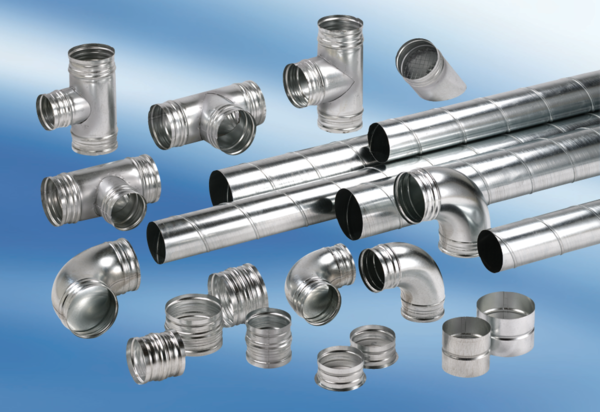 